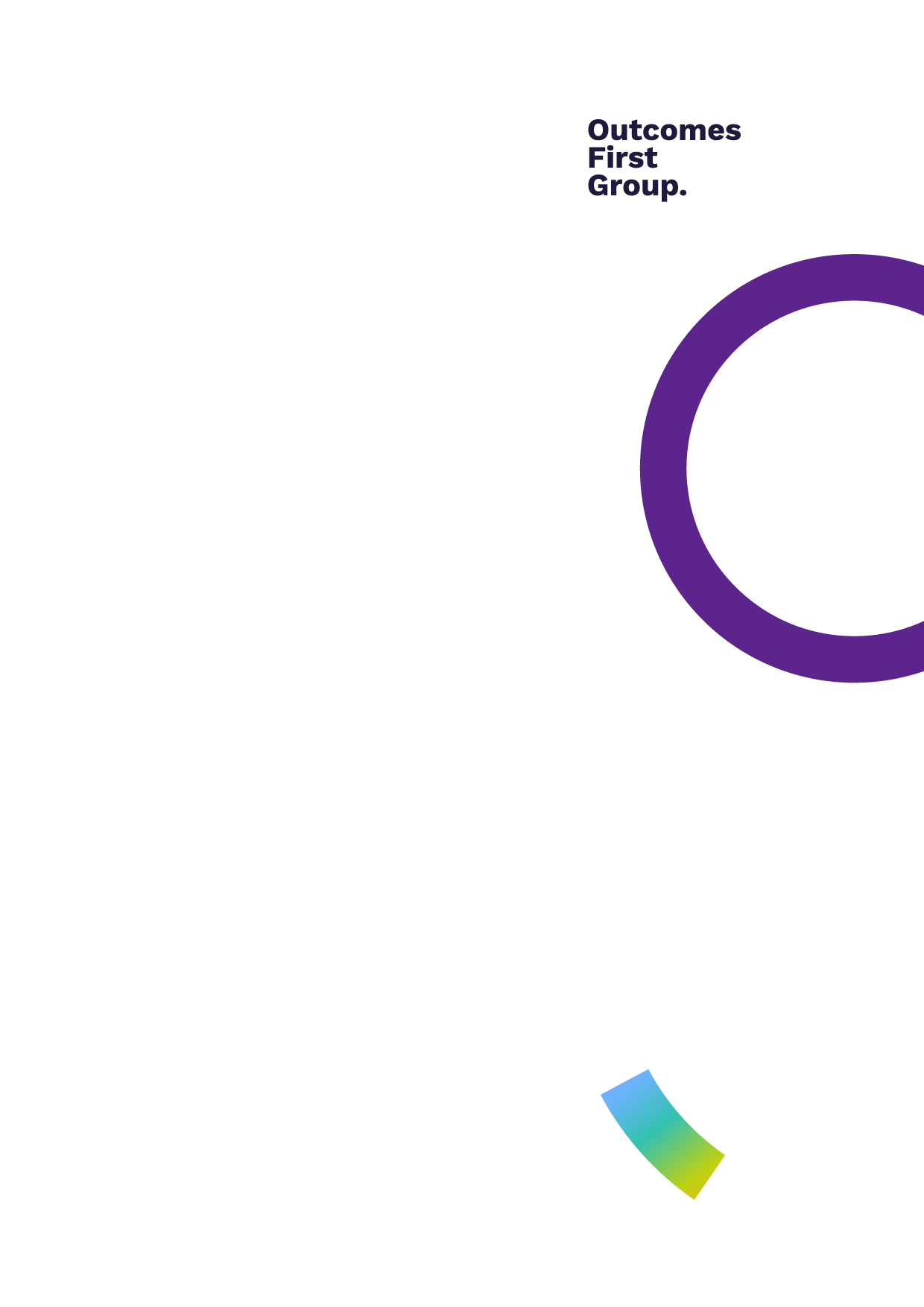 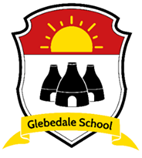 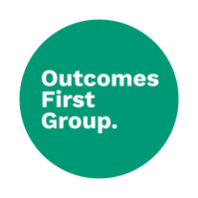 Glebedale School takes its responsibility to provide relevant, effective and responsible relationships and sex education (RSE) to all its pupils as part of the school’s personal, social, health and economic education (PSHEE) curriculum very seriously. The school wants parents and pupils to feel assured that sex education will be delivered at a level appropriate to both the age and development of pupils, and safe to voice opinions and concerns relating to the sex education provision.This policy is drafted by the Head Teacher in consultation with the Deputy Head Teacher, Primary Lead Teacher and Secondary PSHEE Lead.  Parents are given the opportunity to discuss this policy and teaching and non-teaching staff are invited to discuss it during staff meetings. Policy aimsRSE is lifelong learning about physical, moral and emotional development. It is about teaching sex, sexuality and sexual health in a way that is fully understood and effectively retained by pupils in our care. It is also about teaching what it is to be in a caring, stable and mutually supportive relationship with another person, and how to control and understand feelings that come with being in a relationship. RSE will outline the importance of marriage for family life and the raising of children, as well as highlighting the role of marriage and other stable relationships as building blocks for community and society.The school would like to emphasise that by providing comprehensive RSE we are not encouraging pupils to become sexually active at a young age. The aim of this policy is to ensure that the right provision is in place so that pupils may have all the background knowledge they need to make informed decisions and responsible choices as they grow up. Through the provision outlined in this policy we also aim to raise pupils’ self esteem and confidence, trying to develop communication and assertiveness skills that can help them stay true to their values if challenged by others, their peers or what they see in the media. We hope to teach pupils to be accepting of the different beliefs, cultures, religions, sexual orientations, physical and mental abilities, backgrounds and values of those around them. We want our pupils to lead a healthy and safe lifestyle, teach them to care for and respect their bodies and provide them with all the right tools that will enable them to seek information or support, should they need it, both during their school years and after.Roles and responsibilitiesSchool staffIt is important that all school staff feel comfortable to answer questions from pupils. If staff do not feel confident leading RSE discussions then that is likely to be reflected by the pupils, and their learning will be compromised. The school provides regular professional development training this includes sessions on confidentiality, setting ground rules, handling controversial issues, responding to awkward questions and an introduction to the rationale of why teaching RSE is so important. There are certain members of the school leadership team, such as the Deputy Head Teacher, Pastoral Manager and PSHEE Lead, who will hold more responsibility for ensuring that the school’s sex education provision is relevant to our pupils and effective, but this is generally a responsibility for all staff members and the school expects staff to voice opinions and share expertise in this area. Governors and senior leaders will: Develop this school policy and review it on a yearly basis. This policy is developed in consultation with school parents, pupils and staff to ensure that it meets the needs of the whole school community.Ensure that all staff are given regular and ongoing training on issues relating to RSE and how to support pupils on such issues.Ensure that all staff are up to date with policy changes, and familiar with school policy and guidance relating to sex education.Provide support to staff members who feel uncomfortable or ill-equipped to deal with the delivery of sex education to pupils. This may be because they do not feel that their training has been adequate or that aspects of the curriculum conflict with their religious beliefs.Ensure that sex education is age-relevant and appropriate across all year groups; this means ensuring that the curriculum develops as our pupils do and meets their needs.Ensure that the knowledge and information regarding RSE to which all pupils are entitled is provided in a comprehensive way.Ensure parents/carers remain involved and informed.Ensure that their personal beliefs and attitudes will not prevent them from providing a balanced RSE in school.Communicate freely with staff, parents and the governing body to ensure that everyone is in understanding of the school policy and curriculum for sex education, and that any concerns or opinions regarding the provision at the school are listened to, taken into account and acted on as appropriate. We want the provision of sex education at home to be complementary to the provision the school provides, and this should be clearly communicated to parents and additional support given where necessary or requested.All staff will:Take it upon themselves to ensure that they are up to date with school policy and curriculum requirements regarding sex education. Attend and engage in professional development training around sex education provision.Encourage pupils to communicate concerns regarding their social, personal and emotional development in confidence, listen to their needs and support them seriously. If a pupil comes to a member of staff with an issue that that member of staff feels they are not able to deal with alone, they should take this concern to their manager. No one else should be informed at this stage, and a breach of confidentiality may fall under staff misconduct and disciplinary procedures.  Provide regular feedback to their managers on their experience of teaching RSE and pupil response.Ensure that their personal beliefs and attitudes will not prevent them from providing balanced RSE in school.Tailor their lessons to suit all pupils in their class and across the whole range of abilities and needs. If teachers need support in this area they should speak to the school’s SENCO.PupilsPupils are expected to attend sex education classes that are in their school timetable and take them seriously. Although they are not assessed through examination, these classes are still a very important part of the curriculum and a tool to aid personal development and the school expects pupils to recognise this.Pupils should support one another with issues that arise through RSE. Listening in class, being considerate of other people’s feelings and beliefs, and complying with confidentiality rules that are set in class are key to effective provision. We also hope that pupils will feel comfortable to talk to a member of staff, in confidence, regarding any concerns they have in school related to sex education or otherwise. Conversations of this nature between staff and pupils will be held in confidence; however, staff may take concerns to their manager if there is a child protection concern or they feel ill-equipped to deal with the issue at hand.Sometimes it will be identified that pupils would benefit from a series of 1 to 1 sessions. These sessions will proceed with the consent of both the parent/carer and pupil and the focus made clear.We ask pupils for feedback on the school’s sex education provision each year and expect them to take this responsibility seriously. Opinions on provision and comments will be reviewed by the Deputy Head Teacher, Primary Lead Teacher and PSHEE Lead and taken into consideration when the curriculum is prepared for the following year’s pupils. In this way, the school hopes to provide pupils with the education they need on topics they want to learn about. ParentsThe school expects parents to share the responsibility of sex education and support their children’s personal, social and emotional development. We encourage parents to create an open home environment where pupils can engage, discuss and continue to learn about matters that have been raised through school PSHEE. Parents are also encouraged to seek additional support in this from the school where they feel it is needed. For information on accessing school support, see section 5.Implementation and curriculumIt is important that we implement our RSE policy consistently throughout the school and provide effective provision throughout classrooms. We encourage teachers to provide classes that are specific to the needs of the pupils in that class, and responsive to their behaviour and development.Through this aspect of our curriculum we aim to explore different attitudes, values and social labels, and develop skills that will enable our pupils to make informed decisions regarding sex and relationships. It is important that pupils know the difference between fact, opinion and belief.The combined PSHE and Citizenship framework is developed in conjunction with the National Curriculum for Science and within the context of the National Healthy Schools Standard to ensure effective provision. We aim to teach the children about:     The physical development of their bodies at they grow into adults;   The way humans reproduce;   Respect for their own bodies and the importance of sexual activity as part of a committed, long-term, loving relationship;The importance of family life;   Moral questions;   Relationship issues including friendships, bullying and self-esteem;   Respect for the views of other people;   Sex abuse and what they should do if they are worried about any sexual matters;   To feel comfortable when talking about more sensitive issues.   KS1   Growing up   Parts of the body – external differences   Stranger Danger   Good and bad touches  KS2   Relationships – marriage, family and friends   Life Cycles – growth and development   Mammals – birth and development of young   Birth of a baby   Taking responsibility and keeping safe   Self-esteem   Puberty – body changes, hygiene, menstruation (boys and girls separately)   Conception   KS3 - Biology Naming the external and internal parts of the human reproductive system. Reproduction as a life process. Functions of the reproductive organs. Inheritance of sex - male or female and basic genetics. Details of the menstrual cycle and hormonal control. Physical and emotional changes which take place during adolescence in both girls and boys. The basics of contraception.  KS3 –PSHEE Menstruation and body changes in both girls and boys. Female Genital Mutilation (FGM) Relationships – friendships, family relationships and romantic relationships Healthy and Unhealthy relationshipsTeenage sexual activity – a choice not a requirement. Sexuality Sex, consent and the Law Pregnancy and contraception. STI’s Coping with peer pressure. E-safety  KS4 - Biology • Hormonal control - including sex hormones. • Medical Control and Promotion of fertility. • Steps of IVF and how hormones can be used to increase the chance of pregnancy. • Human Immune Systems  -  their role in controlling disease,the effect of damage to these      systems e.g. HIV/AIDS.KS4 – PSHEE LGBT rights and discrimination Child Sexual Exploitation (CSE) and grooming Healthy and unhealthy relationships E-safetyGuest speakersWe may invite guest speakers into school to talk on issues related to sex and relationships. It may be the case that the subject under discussion is better coming from an expert or experienced health professional who can challenge pupil’s perceptions. A teacher will be present throughout these lessons. Visitors will be given a copy of this policy and expected to comply with the guidelines outlined within it.TerminologyPupils will be taught the anatomically correct names for body parts, but slang or everyday terms used in certain social circles will be discussed; this will surround discussion about what is and isn’t acceptable language to use.Dealing with difficult questionsStaff training will include sessions on how to deal with difficult questions. There may still be times when staff are faced with a difficult question in class that they feel uncomfortable or ill equipped to answer. In this case, they may wish to put the question to one side and seek advice from SLT.Ground rules in class are essential when discussing sensitive subject matter. Some strategies staff may use to support this might be:an anonymous question box; this will enable pupils to feel more comfortable to ask questions without being identifiedmaking the classroom a zone of silence; this means that whatever is discussed in the classroom stays in the classroom and should not be brought up at any other time. We hope this will give pupils the sense that they are in a safe zone to speak freely about sex and relationships.Withdrawal from RSEThe school aims to keep parents informed about all aspects of the RSE curriculum and urges parents to read this policy. Parents can request access to resources and information being used in class, and the school will do everything it can to ensure that parents are comfortable with the education provided to their children in school. It is, however, a statutory right of parents or carers to withdraw the children in their care from RSE. This excludes withdrawal from the elements on human growth and reproduction which fall under the National Curriculum science. Any parent wishing to withdraw their child from RSE should contact the Pastoral Manager who will arrange a meeting to discuss their concerns. RSE is a vital part of the school curriculum and supports child development and we strongly urge parents to carefully consider their decision before withdrawing their child from this aspect of school life. However, it is acknowledged that the final decision on the issue is for the parent to take.ComplaintsParents or carers who have complaints or concerns regarding the RSE curriculum should contact the school and follow the school’s complaints policy. The Complaints policy is available from the school office or school website.Equal opportunitiesRSE lessons provide a good background for talking openly and freely about the diversity of personal, social and sexual preferences. Prejudiced views will be challenged, and equality promoted. Any bullying that relates to sexual behaviour or perceived sexual orientation will be dealt with swiftly and seriously. This is the case for bullying of any kind and the procedures regarding this are outlined in the Anti-bullying Policy.We hope to provide a safe and supportive school community where pupils feel comfortable seeking help and guidance on anything that may be concerning them about life either at school or at home. Training around confidentiality will be provided to all teachers. It may be the case that discussion around what is acceptable and not acceptable in relationships may lead to the disclosure of a child protection issue. If this is the case, the school’s child protection and safeguarding procedure should be followed details of which can be found on the school’s website or from the school office.  In addition, the school will take advice and receive support from the clinicians working with the school and external agencies as appropriate to the situation.Personal information about pupils who have approached a teacher for discussion should not be shared with any other person. If there is a child protection concern, the information must only be shared with the school’s Designated Safeguarding Lead. Staff members that breach the right to a child’s privacy by disclosing or sharing confidential information with no reason to do so will be dealt with under Acorn Education and Care’s disciplinary policies and processes.If a staff member is approached by a pupil under 16 who is having, or is contemplating having sexual intercourse, the teacher should:Ensure that the pupil is accessing all the contraceptive and sexual health advice available and understands the risks of being sexually active.Encourage the pupil to talk to their parent or carer. Pupils may feel that they are more comfortable bringing these issues to a teacher they trust, but it is important that children and their parents have open and trusting relationships when it comes to sexual health and the school will encourage this as much as possible.Decide whether there is a child protection issue. This may be the case if the teacher is concerned that there is coercion or abuse involved. If a member of staff is informed that a pupil under 13 is having, or is contemplating having sexual intercourse, this will be dealt with under child protection procedures.Pupils with special educational needs may be more vulnerable to exploitation and less able to protect themselves from harmful influences. If staff are concerned that this is the case, they should seek support from the SENCO to decide what is in the best interest of the child.Advice and treatmentStaff who are approached by pupils with a concern about having contracted or possibly contracted a sexually transmitted disease should refer them immediately to Stoke on Trent School Health/Nurse Team. Providing advice on contraception and practicing safe sex is a key part of the school’s RSE provision. We also encourage parents to engage their child in open discussion about practicing safe sex. There is no reason for staff to expect to be made aware of a pupil or colleague’s HIV or hepatitis status, and no person will be discriminated against because of this if there is a disclosure of this type of information.Acorn Education &Care’s Infection Control Policy covers protection for all school members against infection from blood-borne viruses.Monitoring, review and evaluationThe educational and personal needs of our pupils develop in line with varying societal pressures and economic change. Our aim is to provide RSE that is relevant and tailored to meet the needs of our pupils, depending on their age and stage of personal development. For this reason, we review the RSE curriculum annually and will inform parents of any revisions to the school policy or sex education curriculum. We aim to monitor the effectiveness of our sex education provision through:Yearly feedback from pupils Yearly feedback from parentsFeedback from staffClassroom observations.The school will review this policy annually, evaluating its effectiveness by taking into account feedback from pupils, staff and parents, as well as what has come to light through classroom observations and information we receive from national reports and curriculum reviews.SupportWe hope that pupils will feel safe in the school environment to talk to any member of staff in confidence about any areas of concern regarding their personal, social and emotional development, including matters raised by or relating to sex education. We promote the school ethos as one of inclusion and acceptance throughout all areas of school activity and hope that pupils respond to this by feeling comfortable to ask questions and continue their learning both in and outside of the classroom. 	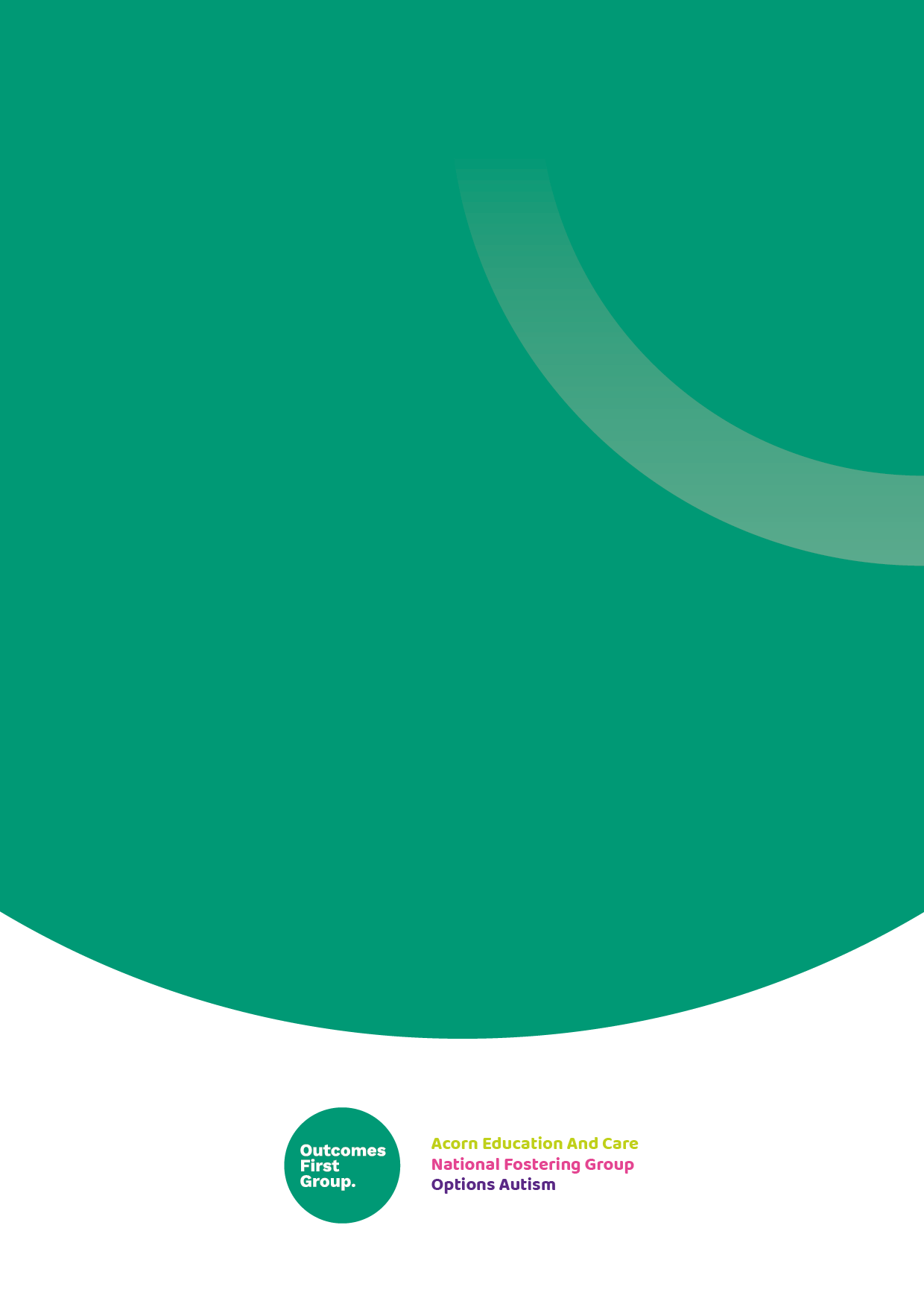 We are part of the Outcomes First Group Family, by working together we will build incredible futures by empowering vulnerable children, young people and adults in the UK to be happy and make their way in the world